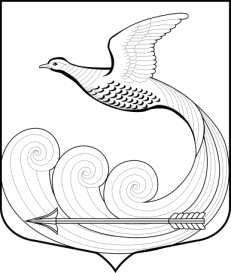 СОВЕТ ДЕПУТАТОВМуниципального образования Кипенское сельское поселение муниципального образования Ломоносовского муниципального района Ленинградской областиЧетвертого созываРЕШЕНИЕ № 5д. Кипень 									28 февраля  2023г. «О разделе земельного участка принадлежащего МО Кипенское сельское поселение»В соответствии с Федеральным законом от 06.10.2003 № 131-ФЗ «Об общих принципах организации местного самоуправления в Российской Федерации», Земельным кодексом Российской Федерации Гражданским кодексом Российской Федерации, Уставом муниципального образования Кипенское сельское поселение, совет депутатов МО Кипенское сельское поселение, РЕШИЛ1. Разделить земельный участок площадью 5410 кв.м. с кадастровым номером 47:14:1104030:337, принадлежащий на праве собственности муниципальному образованию Кипенское сельское поселение муниципального образования Ломоносовского  муниципального района Ленинградской области, находящийся по адресу: Ленинградская область, Ломоносовский муниципальный район, Кипенское сельское поселение, дер. Кипень, расположенный на землях населенных пунктов, разрешенное использование: «общее пользование территории», на  два отдельных земельных участка:	- земельный участок площадью 4141 кв.м, категория земель «земли населенных пунктов», разрешенное использование «общее пользование территории», адрес (местоположение): Российская Федерация, Ленинградская область, Ломоносовский муниципальный район, Кипенское сельское поселение, дер. Кипень;	- земельный участок площадью 1269 кв.м, категория земель «земли населенных пунктов», разрешенное использование «общее пользование территории», адрес (местоположение): Российская Федерация, Ленинградская область, Ломоносовский муниципальный район, Кипенское сельское поселение, дер. Кипень.2. Провести необходимые межевые работы и постановку на кадастровый учет вновь образованных земельных участков с привлечением специализированной организации. 3. Право собственности на разделяемый земельный участок прекращается в связи с его разделом, право собственности на разделенные земельные участки возникает с момента их государственной регистрации в Управлении Федеральной службы государственной регистрации, кадастра и картографии по Ленинградской области.4. Решение вступает в силу с момента официального опубликования и распространяется на правоотношения, возникшие с момента вступления настоящего решения в законную силу.5. Опубликовать (обнародовать) настоящее решение в средствах массовой информации и разместить на официальном сайте МО Кипенское сельское поселение в сети Интернет.Председатель совета депутатов МО Кипенское сельское поселение                                        		 	М. В. Кюне